We certify that all of the information required to deliver this course is contained in the above specification and will be implemented.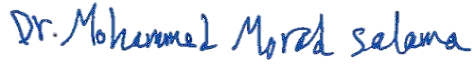 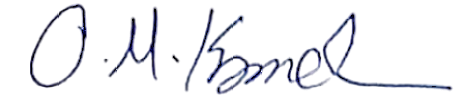 Basic InformationBasic InformationBasic InformationBasic InformationBasic InformationBasic InformationCodeCourse TitleCourse TitleCourse TitleCourse TitleBylawEEI 120Control System Components مكونات نظم تحكمControl System Components مكونات نظم تحكمControl System Components مكونات نظم تحكمControl System Components مكونات نظم تحكم2011ProgramElectrical Engineering and Computers Engineering BSc.Electrical Engineering and Computers Engineering BSc.Electrical Engineering and Computers Engineering BSc.CategoryCore Course(Mandatory)Delivered by Electrical Engineering and Computers Engineering Dept.Electrical Engineering and Computers Engineering Dept.Electrical Engineering and Computers Engineering Dept.Prerequisite-Course UnitsLectures2hr.StageDiplomaCourse UnitsTutorials2hr.Level02 Elec.Course UnitsPractical-hr.Semester1st. SemesterCourse UnitsTotal Units3Cr. h.Academic Year2022/2023Approval DateProgramAcademic councilAcademic councilNo. (46) 19/9/2022No. (46) 19/9/2022Approval DateProgramDept. councilDept. council5/9/20225/9/2022Approval DateCourseAcademic councilAcademic councilNo. (46) 19/9/2022No. (46) 19/9/2022Approval DateCourseDept. councilDept. council5/9/20225/9/2022Course AimsThe aim of this course to:Know open and close loop systems and transfer function.Understand operational amplifier operation and circuits.Analyze electrical circuits under transient conditions. Realize the state and output differential equations. Use Matlab/Simulink program for circuit and control systems analysis.Course Subject AreaCourse Subject AreaCourse Subject AreaCourse Subject AreaCourse Subject AreaCourse Subject AreaCourse Subject AreaCourse Subject AreaABCDEFGTotalHumanities and Social SciencesMathematics and Basic SciencesBasic Engineering SciencesApplied Engineering and DesignComputer Applications and ICTProjects and PracticeDiscretionary SubjectsTotal---100 %---100 %Competencies of Learning Outcomes from  the CourseCompetencies of Learning Outcomes from  the CourseCompetencies of Learning Outcomes from  the CourseCompetencies of Learning Outcomes from  the CourseProgram competencies that the course contributes in achieving itProgram competencies that the course contributes in achieving itCourse competencies in detailCourse competencies in detailA5Practice research techniques and methods of investigation as an inherent part of learning, as appropriate to the EECE discipline.a5.1Identify the elementary science underlying operational amplifier realization, analysis of electrical circuits under transient conditions, state and output differential equations.A8Communicate effectively – graphically, verbally and in writing – with a range of audiences using contemporary tools.a8.1Cooperate with engineering community and industry via exchange knowledge and skills related to operational amplifier applications, MATLAB/Simulink program application on circuit analysis and control systems.A8Communicate effectively – graphically, verbally and in writing – with a range of audiences using contemporary tools.a8.2Compile proper technical reports and present them orally or in written forms to illustrate information related to operational amplifier realization, analysis of electrical circuits under transient conditions, state and output differential equations.B2Design, model and analyze an electrical/electronic/digital system or component for a specific application; and identify the tools required to optimize this design.b2.1Devise specialized engineering designs and/or re-design a process, component or system using operational amplifier and/or MATLAB/Simulink program.B2Design, model and analyze an electrical/electronic/digital system or component for a specific application; and identify the tools required to optimize this design.b2.2Use numerical modeling methods and/or appropriate computational techniques to solve problems related to operational amplifier circuits, analysis of electrical circuits under transient conditions, state and output differential equations.B2Design, model and analyze an electrical/electronic/digital system or component for a specific application; and identify the tools required to optimize this design.b2.3Utilize MATLAB/Simulink program for the design and diagnostics of different electrical circuits under transient conditions and control systems.B4Estimate and measure the performance of an electrical/electronic/digital system and circuit under specific input excitation, and evaluate its suitability for a specific application.b4.1Use relevant laboratory equipment and analyze the results correctly to verify operational amplifier circuits, analysis of electrical circuits under transient conditions, state and output differential equations.B4Estimate and measure the performance of an electrical/electronic/digital system and circuit under specific input excitation, and evaluate its suitability for a specific application.b4.2Employ the appropriate specifications for control systems.C1Basics of design and analyzing electrical and computer engineering systems, while considering the constraints of applying inappropriate technology and the needs of commercial risk evaluation.c1.1Evaluate the performance of operational amplifier circuits, electrical circuits under transient conditions, and control systems.C1Basics of design and analyzing electrical and computer engineering systems, while considering the constraints of applying inappropriate technology and the needs of commercial risk evaluation.c1.2Evaluate, organize and utilize information and knowledge from different sources to construct a proper design or solution for control systems.C1Basics of design and analyzing electrical and computer engineering systems, while considering the constraints of applying inappropriate technology and the needs of commercial risk evaluation.c1.3Identify principles of analyzing and designing of operational amplifier circuits and control systems, while considering the constraints of applying inappropriate technology and the needs of commercial risk evaluation.Course ContentOperational amplifier realization - Analysis of Electrical circuits under transient conditions. State and output differential equations - Matlab/Simulink Program Fundamentals and its application on circuit analysis and control systems.Course Topics / TimelineCourse Topics / TimelineCourse Topics / TimelineTopicTopicNo. of WeeksTopic (1)Operational amplifier realization Weeks (1-4)Topic (2)Analysis of Electrical circuits under transient conditions. Weeks (5-6)Topic (3)State and output differential equations Weeks (7-10)Topic (4)Matlab/Simulink Program Fundamentals and its application on circuit analysis and control systems.Weeks (11-12)Course Topics / CompetenciesCourse Topics / CompetenciesCourse Topics / CompetenciesCourse Topics / CompetenciesCourse Topics / CompetenciesCompetenciesCourse TopicsCourse TopicsCourse TopicsCourse TopicsCompetenciesTopic (1)Topic (2)Topic (3)Topic (4)a5.1XXXXa8.1XXa8.2XXb2.1XXb2.2XXb2.3XXb4.1XXb4.2XXc1.1XXc1.2XXc1.3XXTeaching and Learning MethodsTeaching and Learning MethodsTeaching and Learning MethodsTeaching and Learning MethodsTeaching and Learning MethodsTeaching and Learning MethodsTeaching and Learning MethodsTeaching and Learning MethodsTeaching and Learning MethodsTeaching and Learning MethodsTeaching and Learning MethodsTeaching and Learning MethodsTeaching and Learning MethodsTeaching and Learning MethodsCompetenciesTeaching and Learning MethodsTeaching and Learning MethodsTeaching and Learning MethodsTeaching and Learning MethodsTeaching and Learning MethodsTeaching and Learning MethodsTeaching and Learning MethodsTeaching and Learning MethodsTeaching and Learning MethodsTeaching and Learning MethodsTeaching and Learning MethodsTeaching and Learning MethodsTeaching and Learning MethodsCompetenciesLecturePresentationsDiscussionsTutorialsLab experimentsProblem solvingBrain stormingProjectsSite visits and scientific tripsReportingGroup workingSelf-readingDistance Learninga5.1XXXXXXa8.1XXXXXXXXXa8.2XXXXXXXXXb2.1XXXXXb2.2XXXXXb2.3XXXXXb4.1XXXXXXXb4.2XXXXXXXc1.1XXXXXXXXc1.2XXXXXXXXc1.3XXXXXXXXAssessment MethodsAssessment MethodsAssessment MethodsAssessment MethodsAssessment MethodsAssessment MethodsAssessment MethodsAssessment MethodsAssessment MethodsAssessment MethodsAssessment MethodsCompetenciesAssessment MethodsAssessment MethodsAssessment MethodsAssessment MethodsAssessment MethodsAssessment MethodsAssessment MethodsAssessment MethodsAssessment MethodsAssessment MethodsCompetenciesWritten ExamsOral ExamProjectsReportQuizPresentationPractical TestObservationsDissertation Online quiza5.1XXXa8.1XXXXa8.2XXXXb2.1XXXb2.2XXXb2.3XXXb4.1XXXXXb4.2XXXXXc1.1XXXXc1.2XXXXc1.3XXXX Assessment Methods Weight Assessment Methods WeightAssessment MethodPercentageFinal Exam40 %Mid-term Exam40 %Semester Work20 %Total100 %List of ReferencesList of ReferencesCourse NotesLecture presentations used for data show and explanation to students during lecture sessions.Essential Books“Modern control engineering”, by Katsuhiko Ogata, Fifth Edition, 2017.Published by: Prentice Hall“Schaum’s outlines of electric circuits”, by Mahmood Nahvi & Joseph A. Edminister, seventh edition, 2018.Published by: MsGraw-HillRecommended Books“Automatic control systems”, by Farid Golnaraghi & Benjamin C. Kuo, Wiley, 16th Edition, 2018.Periodicals, Websites, etc.IEEE Journals and IEE Journals